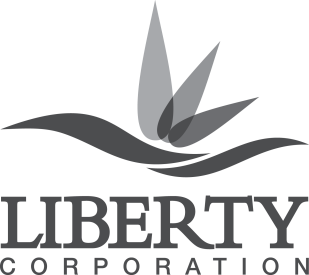 BÁO CÁO TÌNH HÌNH QUẢN TRỊ CÔNG TY 6 THÁNG ĐẦU NĂM 2014Tên công ty đại chúng: Công ty Cổ phần Quê Hương LibertyĐịa chỉ trụ sở chính: 63-65 Hàm Nghi, phường Nguyễn Thái Bính, quận 1, tp.HCMĐiện thoại: (08) 62959234          Fax: 39141928Vốn điều lệ: 876.147.430.000 đồng (Tám trăm bảy mươi sáu tỷ một trăm bốn mươi bảy triệu bốn trăm ba mươi nghìn đồng)Hoạt động của Hội đồng quản trị:Các cuộc họp và lấy ý kiến của Hội đồng quản trị:Hoạt động giám sát của HĐQT đối với Tổng Giám đốc:Hoạt động của các tiểu ban thuộc Hội đồng quản trị:Các Nghị quyết của Hội đồng quản trị:Thay đổi danh sách về người có liên quan của công ty theo quy định tại khoản 34 Điều 6 Luật Chứng khoán:Giao dịch của cổ đông nội bộ và người liên quan:Các vấn đề cần lưu ý khác: Ngày  08 tháng 07 năm 2014    TM. HỘI ĐỒNG QUẢN TRỊ     CHỦ TỊCH 										        (Đã ký)BÙI VIỆT DŨNGKính gửi:- Ủy ban Chứng khoán Nhà nướcSTTThành viên HĐQTChức vụSố buổi họp tham dựTỷ lệ (%)Lý dokhông tham dự1Bùi Việt DũngChủ tịch10100%2Đỗ Hoàng TrangPhó Chủ tịch10100%3Lê Văn AnThành viên550%Nghỉ hưu theo chế độ4Phan Quang ChấtThành viên10100%5Cao Thị Ngọc DungThành viên10100%6Trần Thanh Liê mThành viên10100%7Trần Thành AThành viên10100%8Nguyễn HuyênThành viên10100%9Trần Đoàn Anh TuấnThành viên10100%STTSố Nghị quyếtNgàyNội dung117/NQ-HĐQT-2013-201702/01/2014Thông qua Kế hoạch kinh doanh năm 2014 và phương án cơ cấu lại tài sản để cân đối tài chính Công ty.218/NQ-HĐQT-2013-201715/01/2014            Chuyển tài sản để thành lập Công ty TNHH MTV Khách sạn Quốc tế Bình Minh (Công ty con do Công ty Cổ phần Quê Hương Liberty sở hữu 100% vốn điều lệ).319/NQ-HĐQT-2013-201716/01/2014Chuyển giao nợ và tài sản đảm bảo nợ vay từ CTCP Quê Hương Liberty sang Công ty TNHH MTV Khách sạn Quốc tế Thiên Phúc (Công ty con do Công ty Cổ phần Quê Hương Liberty sở hữu 100% vốn điều lệ.)420/NQ-HĐQT-2013-201717/01/2014Phương án chuyển nhượng tài sản và quyền khai thác tài sản tại 165-167 Hai Bà Trưng, Q.3, Tp.HCM.521/NQ-HĐQT-2013-201710/02/2014Chuyển nhượng cổ phần Cty Cổ phần Du lịch Khánh Tâm thuộc sở hữu của Công ty  Cổ phần Quê Hương Liberty cho Công ty CP Sài Gòn - Quê Hương (Cty con của Cty CP Quê Hương Liberty).              622/NQ-HĐQT-2013-201724/03/2014Thông qua thư giới thiệu ông Trần Hùng Việt làm người đại diện vốn của Tông Công ty Du lịch Sài Gòn – TNHH MTV và tham gia vào HĐQT Công ty Cổ phần Quê Hương Liberty nhiệm kỳ 2013-2017 thay ông Lê Văn An nghỉ hưu theo chế độ.723/NQ-HĐQT-2013-201720/04/2014Thanh lý Hợp đồng HTKD số 77/HĐHT – QH.2009 ngày 18/06/2009 với Công ty Cổ phần Đầu tư và Dịch vụ TP.HCM (Invesco). Thông qua chủ trương quyết toán Dự án Bình Trưng Tây. 824/NQ-HĐQT-2013-201729/04/2014Thông qua kế hoạch tổ chức ĐHĐCĐ thường niên năm 2014. Thông qua tạm ứng cổ tức đợt 1 năm 2014.925/NQ-HĐQT-2013-2017   19/05/2014Phê duyệt tổng vốn đầu tư và việc vay vốn, thế chấp tài sản tại Ngân hàng TMCP Ngoại thương Việt Nam – Chi nhánh TP.HCM để vay vốn đầu tư xây dựng dự án Khách sạn Pullman Saigon Centre.Thông qua việc chuyển giao nợ theo Hợp đồng Tín Dụng vay vốn dự án Khách sạn Pullman Saigon Centre cho Công ty TNHH MTV Khách sạn Quốc tế Bình Minh để Công ty TNHH MTV Khách sạn Quốc tế Bình Minh nhận chuyển giao nợ (tiếp nhận nợ), kế thừa quyền và nghĩa vụ của Hợp đồng Tín Dụng đó và tài sản đảm bảo nợ vay.Thông qua ủy quyền ký kết các hợp đồng, giấy tờ, tài liệu,.v.v…liên quan đến việc vay vốn, thế chấp và chuyển giao nợ.1026/NQ-HĐQT-2013-201719/05/2014Thông qua kết quả hoạt động kinh doanh 2013 và 4 tháng đầu năm 2014.Thông qua văn kiện ĐHĐCĐ thường niên năm 2014, Báo cáo thường niên 2013, chủ trương phát hành cổ phiếu ưu đãi cho nhân sự chủ chốt (ESOP).STTTên tổ chức/cá nhânTài khoản giao dịch CKChức vụ tại công ty Số CMND/ĐKKDNgày cấpCMND/ĐKKDNơi cấpCMND/ĐKKDĐịa chỉThời điểm bắt đầu là người có liên quanThời điểm khôg còn là người có liên quanLý do1Phạm Doãn ThảoTVBKS02413829117/4/2003CATPHCM399/33 Nguyễn Đình Chiểu, P.5, Q.3, Tp.HCM28/6/201309/6/2014Xin từ nhiệm vì bận việc riêng2Phạm Doãn HuânTVBKS02328878930/6/2009CATPHCM117/5 Bàn Cờ, P.3, Q.3, Tp.HCMC09/6/2014Được bầu vào BKS nhiệm kỳ 2013-2017STTNgười thực hiện giao dịchQuan hệ với cổ đông nội bộSố cổ phiếu sở hữu đầu kỳSố cổ phiếu sở hữu đầu kỳSố cổ phiếu sở hữu cuối kỳSố cổ phiếu sở hữu cuối kỳLý do tăng, giảm (mua, bán, chuyển đổi, thưởng…)STTNgười thực hiện giao dịchQuan hệ với cổ đông nội bộSố cổ phiếuTỷ lệSố cổ phiếuTỷ lệLý do tăng, giảm (mua, bán, chuyển đổi, thưởng…)1Bùi Việt DũngChủ tịch HĐQT3.458.1805.324.380.7395,00Nhận cổ phiếu thưởng và mua thêm theo quyền mua2Đỗ Hoàng TrangP.Chủ tịch HĐQT1.622.6092,52.684.8683,06Nhận cổ phiếu thưởng và mua thêm theo quyền mua3Cao Thị Ngọc DungTV.HĐQT456.2260,7615.9040,7Nhận cổ phiếu thưởng và mua thêm theo quyền mua4Trần Thanh LiêmTV.HĐQT312.5000,78100.0000,11Bán5Trần Thành ATV.HĐQT1.500.0502,312.025.0672,31Nhận cổ phiếu thưởng và mua thêm theo quyền mua6Trần Đoàn Anh TuấnTV.HĐQT5.520.0008,57.452.0008,5Nhận cổ phiếu thưởng và mua thêm theo quyền mua7Nguyễn HuyênTV.HĐQT606.4010,93818.6410,93Nhận cổ phiếu thưởng và mua thêm theo quyền mua8Trần Ngọc HuệTrưởng BKS022.0930,03Mua9Trần Bạch LanTV BKS1.119.8481,721.511.7941,72Nhận cổ phiếu thưởng và mua thêm theo quyền mua10TCty DL Sài Gòn TNHH MTVNgười đại diện là TVHĐQT9.371.56114,412.651.60714,4Nhận cổ phiếu thưởng và mua thêm theo quyền mua11Cty TNHH TM-DV Phan ThànhNgười đại diện là TVHĐQT504.1570,77680.6110,77Nhận cổ phiếu thưởng và mua thêm theo quyền mua